R6年1月30日職業指導員　苅部知子アリーナ等清掃業務(施設外就労)報告書標題の件について、下記のように報告いたします。記依頼者：公益財団法人かぬま・文化スポーツ振興財団2.　場所：鹿沼市内3.　契約期間：R5.4.1～R6.3.31（１年間）4.　作業内容：清掃作業5.　所感　　最近のメンバーで十分慣れてきたため、人数を一人減らしての作業にしてみたり、その日によってメンバーを変えてみたり、今後を見据えもっと少ない人数でも出来るかどうか調整しています。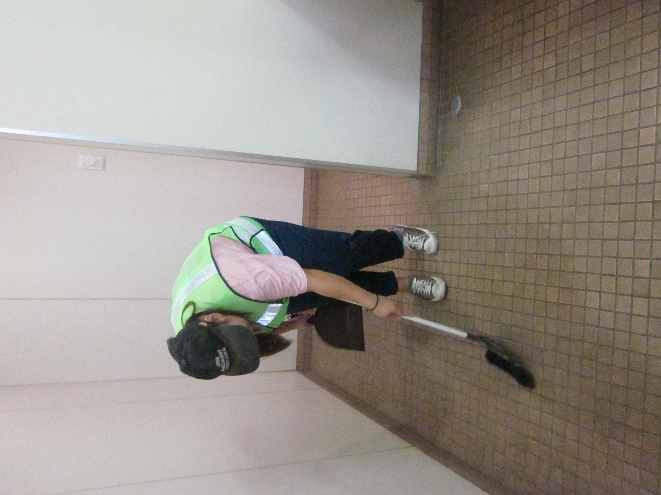 